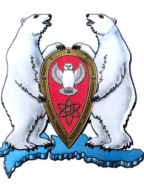 АДМИНИСТРАЦИЯ МУНИЦИПАЛЬНОГО ОБРАЗОВАНИЯГОРОДСКОЙ ОКРУГ «НОВАЯ ЗЕМЛЯ»РАСПОРЯЖЕНИЕ«07» ноября 2022 г.  № 212рп Белушья ГубаО создании постоянно действующей комиссии по формированию резерва управленческих кадров администрации муниципального образования городской округ «Новая Земля» в новом составеВ соответствии с Положением «О комиссии по формированию резерва управленческих кадров администрации муниципального образования городской округ «Новая Земля», утвержденным распоряжением администрации муниципального образования городской округ «Новая Земля» от 26.02.2015 № 29 и в целях более эффективного использования резерва управленческих кадров администрации муниципального образования городской округ «Новая Земля»,р а с п о р я ж а ю с ь:1. Создать постоянно действующую комиссию по формированию резерва управленческих кадров администрации муниципального образования «Новая Земля» в новом составе:   Председатель комиссии – заместитель главы администрации Кравцова Т.Н.   Заместитель председателя комиссии - руководитель отдела организационной, кадровой и социальной работы Кочукова М.Ю.   Секретарь комиссии: ведущий специалист отдела организационной, кадровой и социальной работы Акберова О.В.   Члены комиссии:   - руководитель правового отдела Шевченко И.В.;   - руководитель отдела экономики и финансов Белянкина Я.А.;   - руководитель отдела по управлению имуществом и землеустройству Рогуткина Н.В. 	2. Распоряжение администрации муниципального образования городской округ «Новая Земля» «О создании постоянно действующей комиссии по формированию и использованию резерва управленческих кадров администрации муниципального образования городской округ «Новая Земля» от 13.12.2021 № 203 признать утратившим силу.	3. Настоящее распоряжение довести до членов комиссии в части, касающейся под роспись.	4. Настоящее распоряжение подлежит публикации в газете «Новоземельские вести» и размещению на официальном сайте муниципального образования городской округ «Новая Земля» nov-zemlya.ru.	5. Контроль за исполнением данного распоряжения оставляю за собой.Глава муниципального образования                                                   А.Н. Симовин